Nom de l’élève : …………………………………………………….Classe : ………………………………………………………………Épreuve obligatoire de langue vivante étrangère au CAPÉvaluation en contrôle en cours de formation(CCF)Situation A : épreuve écrite commune en trois partiesDurée : 1 heure1ère partie : 10 minutes2e partie : 25 minutes 3e partie : 25 minutesPARTIE 1 : COMPRÉHENSION DE L’ORALDurée : 10 minutesTitre du document : Who is Shakespeare?Source du document : The Touring Teacherhttps://www.youtube.com/c/TheTouringTeacher/featured Consigne :Vous allez entendre le document trois fois. Les écoutes seront espacées d’une minute. Après la troisième écoute, vous disposerez de cinq minutes pour répondre au questionnaire ci-dessous. Vous pouvez également commencer à y répondre au fur et à mesure des écoutes ainsi que pendant les pauses. Commencez par prendre connaissance du questionnaire.QUESTIONNAIRE À CHOIX MULTIPLECochez la bonne réponse.1.	Le document évoque : 	A. un lieu touristique 	B. un grand personnage  	C. des contes et légendes célèbres2.	 Shakespeare est présenté comme étant l’écrivain : 	A. probablement le plus connu au monde 	B. le plus critiqué 	C. le plus fou3.	Trois de ses œuvres sont nommées. Il s’agit de : 	A. Othello, Roméo, Juliette 	B. Othello, Roméo et Juliette, Hamlet 	C. Othello, Jules César, Macbeth4.	Ses pièces sont connues et jouées dans le monde entier depuis : 	A. 40 ans  	B. 400 ans 	C. 4 000 ans5.	Selon Helen Hogg, les pièces de Shakespeare mettent en scène les quatre 	émotions suivantes :  	A. l’amour, la haine, la jalousie, l’avidité 	B. l’espoir, la joie, la peur, la tristesse 	C. la culpabilité, la pitié, la colère, la fierté6.	Les thèmes des pièces de Shakespeare : 	A. trouvent leur origine dans l’Antiquité  	B. restent d’actualité et parlent à tout le monde 	C. n’intéressent plus personnePARTIE 2 : COMPRÉHENSION DE L’ÉCRITDurée : 25 minutesConsigne : Lisez le texte ci-dessous puis répondez en français aux questions.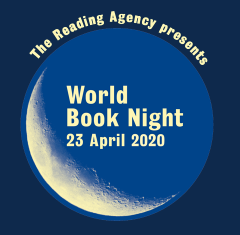 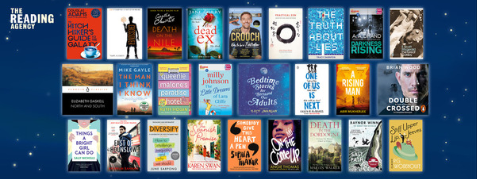 Source : https://worldbooknight.org/Happy World Book Night23rd April 2020Happy World Book Night – Today is a day for celebrating reading and books. What day is it? I hear you ask. Well, today is special as it’s a named and nominated day. It’s also Shakespeare’s Birthday and he’s given us some of the most well-known and popular books in English history.World Book NightSo what should you do today? Bookworms will answer that as they would any day, and suggest you read. There is a dedicated reading hour tonight at 7pm UK time. A good time to do a Zoom reading session or have a book club meeting online. The important thing is to sit and read, pick a book to start, one you would like to finish…. just spend time with the company of a really good book.Source: https://www.thebooktrail.com/happy-world-book-night/ QUESTIONSQuel est le nom de l’événement qui a eu lieu le 23 avril 2020 ?-----------------------------------------------------------------------------------------------------------------Que célèbre cet événement ?-----------------------------------------------------------------------------------------------------------------3.	Pourquoi cette date du 23 avril a-t-elle été choisie pour cette célébration ?-----------------------------------------------------------------------------------------------------------------4.	Pourquoi Shakespeare plutôt qu’un autre auteur ?5.	À quelle heure le moment consacré à la lecture est-il prévu ? -----------------------------------------------------------------------------------------------------------------6. Le jour en question, qu’est-il surtout suggéré de faire ? -----------------------------------------------------------------------------------------------------------------PARTIE 3 : EXPRESSION ÉCRITEDurée : 25 minutesConsigne : Vous traiterez, en anglais et en 60 mots minimum, l’un des deux sujets suivants, au choix.Sujet 1 :Préférez-vous lire une histoire ou bien la découvrir au théâtre ou à l’écran ? Expliquez votre préférence, en vous servant si besoin d’un exemple emprunté à votre expérience personnelle.  Sujet 2 : Vous vous lancez à la recherche d’un emploi saisonnier dans un festival d’été au Royaume-Uni. Écrivez à E4S, en réponse à l’avis suivant : ARE YOU LOOKING FOR A SUMMER FESTIVAL JOB?Just some of the options available to students who want to work at festivals are: Stewarding / Security Bar WorkInformation StaffSelling MerchandiseAssisting the Festival PublicLitter Clearanceetc.If you want help with your search, send us an email at Employment4Students@e4s.co.ukand tell us about your interests, your motivation and experience.------------------------------------------------------------------------------------------------------------------------------------------------------------------------------------------------------------------------------------------------------------------------------------------------------------------------------------------------------------------------------------------------------------------------------------------------------------------------------------------------------------------------------------------------------------------------------------------------------------------------------------------------------------------------------------------------------------------------------------------------------------------------------------------------------------------------------------------------------------------------------------------------------------------------------------------------------------------------------------------------------------------------------------------------------------------------------------------------------------------------------------------------------------------------------------------------------------------------------------------------------------------------------------------------------------------------------------------------------------------------------------------------------------------------------------------------------------------------------------------------------------------------------------------------------------------------------------------------------------------------------------------------------------------------------------------------------------------------------------------------------------------------------------------------------------------------------------------------------------------------------------------------------------------------------------------------------------------------------------------------------------------------------------------------------------------------------------------------------------------